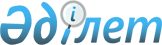 Кәсiптiк қызметтiң жекелеген түрлерiн, сондай-ақ аса қатерлi көздермен байланысты жұмыстарды жүзеге асыру үшiн медициналық психиатриялық жарамсыздықтар тiзбесiн бекiту туралы
					
			Күшін жойған
			
			
		
					Қазақстан Республикасы Үкіметінің 2002 жылғы 18 маусым N 668 Қаулысы. Күші жойылды - Қазақстан Республикасы Үкіметінің 2009 жылғы 4 желтоқсандағы N 2015 Қаулысымен      Ескерту. Күші жойылды - ҚР Үкіметінің 2009.12.04 N 2015 (қолданысқа енгізілу тәртібін 3-т. қараңыз) Қаулысымен.      "Психиатриялық жәрдем және оны көрсеткен кезде азаматтардың құқықтарына берiлетiн кепiлдiктер туралы" Қазақстан Республикасының 1997 жылғы 16 сәуiрдегi Заңына сәйкес Қазақстан Республикасының Yкiметi қаулы етеді: 

      1. Қоса берiлiп отырған Кәсiптiк қызметтiң жекелеген түрлерiн, сондай-ақ аса қатерлi көздермен байланысты жұмыстарды жүзеге асыру үшiн медициналық психиатриялық жарамсыздықтар тiзбесi бекітілсiн. 2. Осы қаулы қол қойылған күнiнен бастап күшiне енедi. Қазақстан Республикасының Премьер-Министрі Қазақстан Республикасы Үкiметiнiң 2002 жылғы 18 маусымдағы N 668 қаулысымен бекiтiлген Кәсіптік қызметтің жекелеген түрлерін, сондай-ақ аса қатерлі көздермен байланысты жұмыстарды жүзеге асыру үшiн медициналық психиатриялық жарамсыздықтар тiзбесi __________________________________________________________________________ Медициналық психиатриялық ! Аса қатерлi көздермен байланысты жарамсыздықтар ! жұмыстар (жалпы және қосымша) ! __________________________________________________________________________ 1 2 __________________________________________________________________________ 1. Мыналарды өндiру және қолдану: 1) химиялық заттар мен қосындылар: 1. Жалпы психиатриялық жарамсыз. азот қышқылын, азот тотығын, аммиакты; дықтар (аса қатерлі көздермен акриль қышқылын, метакрил қышқылын, байланысты жұмыстардың барлық олардың эфирлерiн, нитрилдерін (А); түрлері үшін): 1) ауыр тұрақты немесе жиі асқынатын аурулары байқалатын тринитротолуолды, динитрофенолды, созылмалы, ұзақ уақытқа созылатын динитробензолды, анилинді, гексогенді; психикалық бұзылулар; динитрохлорбензолды және басқаларды, уротропинді, ксилидинді, креозолдарды, пикрин қышқылдарын; 2) шекаралас психикалық майлы қатардың амин қосындыларын және бұзылулардың көрсетілген нысаны тектестерді; (жеке айқындалады); 3) пароксизмальды бұзылуы бар хош иiстi қатардың аминдерiн: қояншық ауруы (жеке айқындалады). бензидин мен оның қосындыларын, дианидизиндi, толуидин мен оның қосындыларын, нафтиламиндердi (олардың негізiнде бояғыштарды қолдану және зертханалық жағдайда пайдалану); барийдың еритiн және ерiмейтiн қосындыларын; Бензолмен және ол тектестермен бензол және ол тектестердi (толуолды, жұмыс істеу кезінде қосымша ксилолды, стиролды және басқаларды), жарамсыздықтар: нашақорлық, хош иiстi қатардың галоид тектестерiн, уытқұмарлық. галоид бензилдерi мен хлорлы бензилиденiн (сондай-ақ зертханалық жағдайда пайдалану); 

азобояғыштарды, антрахинонды, 

фталоцианилдi бояғыштарды; 

 

металл бериллийiн және оның 

қосындыларын, берилл тотығынан керамикалық бұйымдарды механикалық өңдеу, берилийден шихталар, қорытпалар дайындау; 

 

бета-нафтолдарды; 

 

 

бромды және оның қосындыларын; 

 

 

Майлы қатардағы галоид тектес галоид тектес майлы қатардың көмірсутегімен жұмыс кезінде көмiрсутегiлерiн (дихлорэтанды, төрт қосымша жарамсыздықтар: хлорлы көмiртегiн, винилдi хлоридтi, уытқұмарлық. хлорлы метилдi, хлороформды, 

                                      бромэтилдi, трихпорэтилендi, 

                                      хлоропрендi және басқаларды); 

гидразинді және оның қосындыларын; 

 

 

диметилформамидтi, диметилацетамидтi 

және басқа да майлы қышқылдардың амидтерiн; 

 

изоцианаттарды (А); 

 

 

сондай-ақ, жасанды және синтетикалық 

талшықтарды (көмiртектi оксалонды, СВМ-дi, аримидті) механикалық қайта өңдеу, бояу, термоөңдеу; майлағыштарды дайындау; қолдану; 

 

кадмийді және оның қосындыларын; 

 

 

кокс пен кокс газын; кокстеу өнімдерін 

жинақтау, жинақталған көмiр сутегiлердi ректификациялау, коксті химиялық зауыттарда таскөмiр қара майларын тазарту және қайта өңдеу, сондай-ақ, кокс-химиялық өнеркәсіп өнiмдерiнен жасалған (қара майлар, шайырлар, құмдар және т.с. асфальт- бетон төсеніштерін қалауға байланысты жұмыстар; 

 

кремний органикалық қосындыларын және 

олардың негiзiнде (А) майлағыштарды; 

 

литийдi және оның қосындыларын; 

 

 

марганецті және оның қосындыларын, 

марганец тотығын, дәнекерлеу материалдарын (электродтарды, ұнтақты сымдар мен флюстердi); марганецтi болатты және құрамында 10%-дан астам марганец бар металдарды балқыту; кен өндiру, марганец қосындыларын ұсақталған түрiнде қайта өңдеу және қолдану; 

 

метанолды; 

 

 

мышьякты және оның қосындыларын, 

сондай-ақ оларды өндіру; 

 

никельді және оның қосындыларын; 

 

 

органикалық жеделдеткiштердi, тозуға 

қарсы вулканизациялау, вулканизация ингибиторларын (каптаксты, тиурамды, Д неозонын және басқаларды); 

 

сондай-ақ, хлорлы органикалық, 

фосфорлы органикалық пестицидтердi, карбамин тектес қышқылдарды, металды органикалық және басқа да пестицидтерді қоймаларда сақтау; 

 

мақтаны және оны алғашқы өңдеуді; 

 

 

платина металдарын, алтын, күмiс және 

олардың қосындылары мен қорытпаларын; 

 

Мұнаймен, табиғи газбен және мұнайды, табиғи газды, пиробензолды, олар тектестермен жұмыс кезінде сондай-ақ озокериттi өндiру және қосымша жарамсыздықтар: нашақорлық, өңдеу, автомобиль және авиация уытқұмарлық. майларын қайта қалпына келтiру; 

                                      шектеулi және шектеусiз көмiр 

                                      сутегілерiн (полиэтилендi, дивинилдi, 

                                      изопрендi және басқаларды) 

                                      бензин-ерiткішті бөлу; мұнай құятын 

                                      кемелерi, цистерналарды, 

                                      резервуарларды тазалау; тауар 

                                      парктерiне қызмет көрсету, сынамаларды 

                                      iрiктеу, мұнайдың аралық және соңғы 

                                      өнiмдерiнің шикiзаттарын зертханалық 

                                      бақылау; мұнай өндiру жөнiндегi 

                                      ұңғымалар мен қондырғыларды 

                                      пайдалану, жөндеу; 

жерде сирек кездесетiн элементтердiң 

аэрозольдарын және олардың қосындыларын; 

 

сондай-ақ, сынап және оның 

қосындыларын өндіру, балқыту, қоспалардан тазарту; сынапты термометрлердi, люмисценттiк шамдарды, басқа да физикалық және жарық техникалық приборларды, бояуларды, сынапты органикалық қосындыларды өндiру; сынаптық электролизді; ашық сынаппен байланыс кезіндегі жұмыстарды; шатырлауық сынаптарды өндiру, сынап түзеткіштерiмен жұмыстарды; жабық сынапты, амалигамды (стоматологияда) приборларды, фармацевтикалық және косметикалық препараттарды өндiру; 

 

кендер мен концентраттардан алынған 

қорғасынды; қорытпаларды, құрамында қорғасын, ақ бояуы бар құрғақ пигменттердi алу; жабық кеңiстiктерде қорғасынмен қаптау, бұйымдарды жұқарту, тығыздау, қорғасындау; қорғасынды механикалық және қолмен өңдеу; агломерация; подшипниктердi құю; қорғасынды аккумуляторларды, бояулардан, жылтырақтардан тұратын үгітілген қорғасындарды өндiру; қорғасынды ванналарда шынықтыру; шыныдан және шыны талшықтарынан тұратын қорғасындарды өндiру және өңдеу; қорғасыннан тұратын топырақтармен жабылған үстiңгi беттерiн дәнекерлеу және кесу; қорғасын бояулары үнемi қолданылатын майлау жұмыстары; қорғасыннан бұйымдар дайындау; пьезокерамика мен шыны кристалды цементтi өндiру және қолдану; қорғасын кенiн байыту: ұсақтау, араластыру және қорғасын сульфидінен тұратын шаң-тозаңның пайда болуымен байланысты басқа да процестер; қорғасынның аз мөлшерiн жекелей балқыту: жабыстыру, полиграфиялық өндiру (линотиптiк жұмыстар, қолмен жинау және басқалары); селенді, телурды; 

 

Күкіртті органикалық қосындылары. күкіртті органикалық қосындыларды; мен жұмыс істеу кезіндегі қосымша сульфанат жиынтықтарын, метил жарамсыздықтар: нашақорлық, күкiрттi қосындыларды, күкiрттi, уытқұмарлық. күкiрт қышқылын өндiру; күкiртті және 

                                      күкiрттi ангидридтердi, күкiрттi 

                                      сутегілерiн, күкiрттi көмiртегiлерiн 

                                      бөлу; 

цианистік қосындыларды, цианды 

сутектi қышқылы мен оның қосындыларын, цианамидтердi; 

 

синтетикалық каучукті, резеңке 

қоспаларын дайындау, резеңкенi вулканизациялау; 

 

Синтетикалық шайырлармен және синтетикалық шайырлар мен пластикалық пластикалық массалармен жұмыс істеу массаларды мынадай негізде: кезінде қосымша жарамсыздықтар: стиролды (стиролдың полимерлерi мен уытқұмарлық. тең полимерлерiн, полиэфир 

                                       шайырларын, лактарды, желiмдердi, 

                                       шыны пластикаларды және басқаларды); 

                                       шайырларды, пластмассаларды, лактар 

                                       мен желiмдердi қайта өңдеу, қолдану; 

фенолды және формальдегидтi (А) 

(шайырларды, лактарды, желімдердi, басқаларды); пресс-ұнтақтарды, пресс-материалдарды қайта өңдеу; желiмдердi, лактарды, сіңіру құрамдарын, байланыстырғыштарды және басқаларды қолдану; 

 

кремний - органикалық қосындыларды 

(шайырларды, лактарды, сұйық силикондарды, полимерлердi, пресс материалдарды қайта өңдеу); 

 

изоцианаттарды (А) (полиуретандарды, 

полиуретандардың көбiгiн, полимочевиндердi және басқаларды); фторорганикалық қосындыларды (полимерлер мен тең полимерлердi), фторпластарды қыздыру арқылы және механикалық қайта өңдеу; 

 

винилхлоридтi және винилдехлоридтi, 

олардың полимерлерi мен тең полимерлерiн, перхлорвинилдi, желiмдердi, лакты және басқаларды; шайырлар мен пластмассаларды қайта өңдеу, желiмдердi, лактарды және басқаларды қолдану; 

 

эпихлоргидриндi (А); 

эпоксидті шайырлар мен олардың негізіндегi пластмассаларды, компаундарды; 

 

акрилдi және метакрилдi қышқылдарды 

(А), олардың полимерлерiн, тең полим. ерлерiн; эмульсияларды, лактарды, бояуларды және басқаларды қолдану; 

 

алифаттық және шектеусiз көмірсутегі. 

лерін (полиэтиленді, полипропилендi), олардың полимерлері мен тең полимерлерін; 

 

тақтатасты шайырларды (А) және 

олардың бөлiну процестерін; 

 

сурьмаларды және оның қосындыларын, 

таллийдiң монокристалдарын және оның қосындыларын (сондай-ақ өсiру); 

 

қорғасын мен этил сұйығының 

тетраэтилiн; этил сұйығын; жанғыш заттармен араластыру; 

 

Этилдендірілген бензинмен этилдендiрiлген бензиндi: авиация жұмыс істеу үшін қосымша және автомобиль моторларын сынау, жарамсыздықтар: уытқұмарлық. жөндеу, бөлшектеу, жуу; ұшу 

                                       аппараттары мен автомобиль 

                                       көлiктерiне жанар май құю; 

                                       механикаландырылмаған станцияларда 

                                       этилдендiрілген бензиндi ағызу, құю; 

                                       мұнай базаларында, бензин 

                                       қоймаларында, бензоколонкаларда 

                                       қондырғылар мен ыдыстарды тазалау; 

кобальтты және оның қосындыларын; 

 

 

бестотықты ванадийдi, феррованадийдi; 

ванадийден тұратын шлактарды қайта өңдеу; 

 

молибдендi, вольфрамды және олардың 

қосындыларын; 

 

титанды, оны өңдеу, металды титанды 

және оның қосындыларын қалпына келтіру; 

 

цирконийдi, вольфрамды және олардың 

қосындыларын (вольфрамды-кобальтты, титанды-кобальтты қорытпаларды, цирконийдiң металл ұнтақтарын); 

 

урсолды және урсолды бояғыштарды (А) 

(жүндердi бояу); 

 

фторды және оның қосындыларын; 

 

 

алюминийдi (электролиздiк алу), 

балқытылған шпатты өндіру және қолдану; 

 

хромды (А), хром қышқылын (А), 

олардың жанама компоненттерi түрiндегi хром қосындысынан тұратын заттарды қоса алғанда, қосындыларын және қорытпаларын; 

 

2) фармакологиялық заттар: 

 

 

Фармокологиялық заттармен жұмыс морфиндi және ол тектестердi; кезінде қосымша жарамсыздықтар: маскүнемдік, нашақорлық, витаминдердi; уытқұмарлық. сульфаниламидтi препараттарды; пиразолонды препараттарды; iсікке қарсы препараттарды; гормональды препараттарды; нейролептиктердi; антикоагулянттарды; анестетиктердi (фторотан); фенолдарды және олар тектестердi; 

формальдегидтердi (А) және майлы 

қатардағы басқа да альдегидтерді; 

 

фосфорларды (сары және қызыл), 

фосфорлы органикалық қосындыларды, оның iшінде фосфаттардың пластификаторларын; 

 

фтал қышқылын, фтал ангидридiн және 

олар тектестердi; 

 

фурандарды және олар тектестердi: 

фурфуролдарды, тетрагидрофурандарды және басқаларды; 

 

хлорды және оның қосындыларын, хлоры 

бар қоспаларды; 

 

хлорнафталиндерді (А) және 

қосындыларын, гидрооксинафталинді және нафтолдарды; 

 

3) биологиялық препараттарды: 

 

 

медициналық практикадағы және 

дәріханалық мекемелердегi антибиотиктердi (А); 

 

микробиологиялық синтездің 

өнiмдерiн: саңырауқұлақтар- продуценттердi, белокты-витаминдi концентраттарды (БВК), жем ашытқыларын, құрама азықтарды (А); 

 

медициналық практикада, дәрiханалық 

мекемелерде ауыл шаруашылығында және экономиканың басқа да салаларындағы ферменттi препараттарды, биоширатқыштарды; 

 

диагностикалауға, емдеуге арналған 

аллергендерді; 

 

қан препараттарын (А), иммунды 

биологиялық препараттарды; 

 

жұқтырылған материалды; гельминттер 

жұққан материалды; 

 

бруцеллез қоздырғышын; мал 

шаруашылығындағы (бруцеллез бойынша эпизооттық жай-күйге қарамастан), меншiк нысанына қарамастан, малдан өндiрiлген шикiзаттар мен азық-түлiктердi қайта өңдеу жөнiндегi кәсiпорындардағы жұмыстар кезiнде; 

 

КУ-қызбасы бойынша қолайсыз 

аумақтардағы мал шаруашылығындағы, КУ қызбасымен ауыратын ауыл шаруашылығы малдарынан өндiрiлетiн шикiзаттар мен азық-түлiктердi қайта өңдейтiн кәсiпорындардағы КУ- қызбасы қоздырғышын; 

 

4) өнеркәсіптік аэрозолдар: 

 

 

абразивтердi және абразивтерден 

тұратын материалдарды (қалыпты ақ, хромды электрлi корундтар, монокорундтар); 

 

бор карбидiн, эльборды, кремний 

карбидiн және басқа да кремнийлерден тұратын материалдарды (кремнийдің еркiн; және аморфты қос қышқылы): әйнектi, династы, кремнийлi мыс қорытпаларын, силуминдi және басқаларды; 

 

кендік және кендiк емес қазбаларды, 

көмiрді барлау, таулы жерде ашық және жер астында өндiру, оларды байыту және қайта өңдеу кезінде; құю жұмыстары кезінде: жер дайындау, құйманы қалыптау, сындыру, кесу, тазалау, тазарту және құм құю жұмыстары; сондай-ақ, металдар мен қорытпаларды құрғақ тегiстеу, металдарды жалату, олардан металдық ұнтақтар мен бұйымдар алу кезiнде; 

 

сондай-ақ, асбесттен тұратын 

кендердi барлау, өндiру (10% асбест және одан да көп), құрамында асбест 10%-ға дейiн болатын жасанды асбесттi, ас бесттi цемент бұйымдарын, асбесттi бакелиттi, волокниндi, асбесттi резеңкелерді қайта өңдеу кезінде; 

 

сондай-ақ, басқа да силикатты және 

құрамында силикат бар бұйымдарды қайта өңдеу кезiнде: шыны және минералды талшықтарды, цементтi, сазды, шамотты, бокситтi, нефелиндi сиениттердi, дистексиллиманиттi, оливиндi, апатиттердi, слюдаларды, дуниттi, хроммагнезиттi, форстериттi, әк тастарды, бариттi, котленитті, туфтарды, пемзаларды, перлиттi, темiр-кендi концентраттарды және металлургиядағы агломераттарды және басқаларды; 

 

сондай-ақ, көмiрдi, қара күйенi, 

жасанды графиттi, коксты (мұнайлы, тақтатасты және басқаларды) өндіру, қайта өңдеу кезiнде, табиғи және жасанды алмаздарды өңдеу және қолдану кезiнде; 

 

мақтаны, зығырды, қара қурайды, 

жүндi, кендiрдi, дәндi, темекiні, ағашты, шымтезекті, құлмақты қайта өңдеу кезінде, қағазды, табиғи жiбектi және басқа да материалдарды өндiру кезiнде алынатын өсiмдiк, жануар тектес шаң-тозаңдарын; 

 

органикалық емес люминофорлардың 

(оның iшiнде 5%-дан кем кадмийден тұратын) шаң-тозаңдарын; 

 

доғалы плазмалы, газ жалынымен 

дәнекерлеу, ерiту және кесу, ұштастыра жанастырып дәнекерлеу (балқыта отырып), электрқожды дәнекерлеу кезiнде алынатын дәнекерленген: құрамында 20% және одан көп марганецi бар (никель, хром, фтор қосындылары, бериллий, қорғасын) металдарды; құрамында 20%-ға дейiн марганецi бар темiр, аллюминий, магний, титан, мыс, мырыш, молибден, ванадий, вольфрам тотықтарын; 

 

5) физикалық факторларды: 

 

 

иондаушы сәулелердi, радиоактивтік 

 

Физикалық факторлармен жұмыс заттар мен иондаушы сәулелердiң кезінде қосымша жарамсыздықтар: көздерiн (олармен барлық жұмыстың синкопальды жай-күй (талу). түрлерiн); 

иондамайтын сәулелердi: 30 мГц - 300 

ГГц (ОВЧ, УВЧ, СВЧ, КВЧ) және 30 мГЦ (ВЧ, СЧ, НЧ, ОНЧ, ИНЧ, СНЧ, КНЧ) төмен ағымдағы радиожиіліктiң лазерлi электрлі магнитті өрiстерiн және тұрақты электр және магнит өрістерін (жұмыстың барлық түрлерi); 

 

өндiрiстік дiрiлдердi: жергiлiктi 

немесе жалпы; 

 

өндiрiстiк, қарқынды шуы бар, 

сондай-ақ 8І ДЦБ-дан және одан жоғары шуы бар едәуiр кернеулi есту анализаторын; 

 

ультрадыбыстарды (байланыстық 

берiлу), ультрадыбысты дефектескоптармен және медициналық аппаратурамен жұмыс; 

 

кессондарда, барокамераларда және 

сүңгуiр костюмдерде жұмыс кезiндегi жоғары атмосфералық қысымды; 

 

өндiрiстiк үй-жайлардағы жұмыс 

аймағындағы ауаның төмен температурасын (өндiрiстік үй-жайлар микроклиматының санитарлық нормалары бойынша рұқсат етiлген мәнiнен төмен); 

 

жұмыс аймағындағы жоғары 

температураны (өндiрiстiк үй- жайлардағы микроклиматтың санитарлық нормалары бойынша рұқсат етілген мәнiнен жоғары) және қарқынды сәулелерiн (140 Вт/кв.м-дан жоғары); көзге күш түсіретін жұмыстар кезіндегi: дәлдiк разрядтары 0,15 мм-ге дейiнгi және 0,15 мм-ден 0,3 мм-ге дейiнгi объектiмен прецизионды жұмыстарда; CHE бойынша дәлдiк разрядтары III және IV дәрежедегi (0,5 - 1 мм) көзге күш түсiретiн жұмыстарда және дисплейлердiң экрандарын қадағалауға және басқа да ақпараттарды бейнелейтiн құралдарға байланысты жұмыстарда; 

 

шамадан тыс физикалық жүктемелердi: 

ауысым iшiнде ер адамдар үшiн қолмен (кг есептегендегi жүк) немесе күш салып Н-ға, (Н=0,1 кг/с) үнемi - 30 кг-нан артық немесе 300 Н-дан артық орындалатын жүктердi ауыстыру кезiнде; 

 

ауысым iшiнде қолмен ауыстыратын 

және көтеретiн жүк салмағының шамасы кезiнде (ауысымдық жүк айналымы), жұмыс жасап жатқан жер бетiнен 12 тоннадан артық көтеру кезінде, еденнен немесе жұмыс жасап жатқан жер бетiнен едәуiр төмен деңгейден 5 тоннадан артық көтеру кезiнде; 

 

қолайсыз қалыпта ұзақ тұруына, оның 

iшiнде, түрегеліп тұрып немесе локальдық бұрыштық еттердің ширығуына, саусақ және бiлек бұлшық еттерiне ерекше күш түсiруге байланысты жұмыстар кезiнде; 

 

қос қолмен салмағы 10 кг-нан артық 

жүкті немесе бір қолмен салмағы 5 кг-нан артық жүктi оқтын-оқтын ұстап тұру кезiнде (ep адамдар үшін); 

 

дененің бiр ауысымда 300-ден артық 

оқтын-оқтын еңкеюiне байланысты (көзбен шамалағанда тігінен 30 градустан артық шамада); ауысымның 50%-ынан астам уақытында қолайсыз қалыпта тұруға тура келетiн (тiзерлеп отыратын, жүрелеп отыратын, етбетiмен жататын, аспалы орындағы, түрегеп тұратын) жұмыстар кезiнде; 

 

дыбыс аппаратына күш түсiруге 

байланысты жұмыстар кезiнде: оқытушылық, дикторлық, актерлік жұмыстың вокальды-әңгiмелесу түрлерiндегi, телефон станциясындағы жұмыстарда. 

__________________________________________________________________________ Медициналық психиатриялық Кәсіптік қызметтердiң жекелеген жарамсыздықтар түрлерi (жалпы және қосымша) __________________________________________________________________________ 1. Жалпы психиатриялық жарамсыз. Жалпы психиатриялық жарамсыздықтар дықтар (кәсіптік қызметтің жекелеген кәсіптiк қызметтің төменде кезінде); көрсетiлген барлық түрлерiне қолданылады 1) ауыр тұрақты немесе жиі асқынатын аурулары байқалатын созылмалы, ұзақ уақытқа созылатын психикалық бұзылулар; 2) шекаралас психикалық бұзылулардың көрсетілген нысаны (жеке айқындалады); 3) пароксизмальды бұзылуы бар қояншық ауруы (жеке айқындалады). Биіктіктегі жұмыс кезінде жоғарыға шығатын немесе биiктікке қосымша жарамсыздықтар: көтерiлуге байланысты биiктіктегi Синкопальды жай-күй (талу). жұмыстар, сондай-ақ көтергіш құралдардың қызмет көрсетуi бойынша жұмыстары; Электр қондырғылармен қызмет 127 вольт және одан жоғары қуатты көрсету жөніндегі жұмыс кезінде жұмыс iстеп тұрған электр қондырғы. қосымша жарамсыздықтар: маскүнем. ларының қызмет көрсетуi бойынша дік, нашақорлық, уытқұмарлық жұмыстар, жедел қосуды жүзеге асыру, (жеке айқындалады). осы электр қондырғыларында реттеу, монтаждау жұмыстарын және жоғары вольтты сынақтарды орындау; Орман қорғау жұмысы кезінде мемлекеттік орман қорғау жұмыстары: қосымша жарамсыздықтар: синкопальды құлату, ағызу, тасымалдау және ағашты жай-күй (талу). алғашқы өңдеу бойынша; Шалғайдағы аудандарда, жер асты шалғайдағы, жеткіліксiз қоныстанған, және мұнай-газ өнеркәсібіндегі шөлейтті аудандардағы, мұнай-газ жұмыс кезінде қосымша жарамсыздық. өнеркәсiбiнде, оның iшiнде тар: синкопальды жай-күй (талу). вахталық әдiспен, сондай-ақ теңiздегi бұрғылау кезiндегi жұмыстар; жер асты жұмыстарының барлық түрлерi; 

қиын климаттық-географиялық 

жағдайлардағы шөлейтті, шалғайдағы және жеткіліксіз қоныстанған аудандарда, гидрометеорологиялық станциялардағы, байланыс ғимараттарындағы жұмыстар; 

 

елдің шалғайдағы, халық аз 

қоныстанған, жету қиын, батпақты және таулы аудандардағы (оның iшiнде вахталық экспедициялық әдiспен), геологиялық барлау, топографиялық, құрылыс және басқа да жұмыстар; 

 

Газбен жұмыс кезінде қосымша ашық газ және мұнай фонтандарының жарамсыздықтар: Психикалық пайда болуы мен жойылуының алдын алу бұзылулар ремиссиясының сатылары, жөнiндегi әскерилендiрiлген синкопальды жай-күй (талу), бөлiмдер мен жасақтардағы жұмыс; маскүнемдік, нашақорлық, әскерилендiрiлген таулы, таулы жерде уытқұмарлық. құтқару командаларындағы, өрттен қорғау, шұғыл медициналық көмек қызметiндегi жұмыс; Әскерилендірілген қызметтердегі бағыныстылығына қарамастан, жұмыс кезінде қосымша жарамсыздықтар: қызметкерлерiне атыс қаруын ұстап маскүнемдік, нашақорлық, жүруге және қолдануға рұқсат етiлген уытқұмарлық. әскерилендiрiлген күзеттегi, банк жүйесiндегi инкассация аппараттарымен арнайы байланыс қызметіндегi, министрлiктер мен ведомстволардағы жұмыстар; Жарылу және өрт қауіптілігі жарылу және өрт қауіптілігі бар өн. бар жұмыстар кезінде қосымша дiрiстерде жарылғыш материалдарды жарамсыздықтар: синкопальды қолдануға байланысты жұмыстар; жай-күй (талу), маскүнемдік, нашақорлық, уытқұмарлық. Станоктар мен престерде жұмыс токарлық, фрезерлік және басқа да кезінде қосымша жарамсыздықтар: станоктардағы, штамптайтын престердегі синкопальды жай-күй. жұмыстар; Көлiктегi жұмыс кезiнде қосымша көлiк қозғалысына, оның iшiнде жарамсыздықтар: синкопальды iшкiсiне тікелей байланысты жай-күй (талу). жұмыстар; 

қысымда тұрған ыдыстармен қызмет 

көрсетуге байланысты жұмыстар; 

 

Қазандықта, от жағу жұмыстары, қазандықтағы, от жағу, газды газды қадағалау қызметі кезінде қадағалау қызметіндегі жұмыстар; қосымша жарамсыздықтар: синкопальды жай-күй (талу). Көлiк құралдарын жүргiзуге автомобиль, мотокөлік құралдарын, байланысты жұмыстар кезінде оның iшiнде: мотоциклдердің, қосымша жарамсыздықтар: мотороллерлердiң, мотонарттардың A психикалық дамуының тежелуі санатының барлық түрлерi мен (жеке айқындалады, үш жылдан маркаларын, сондай-ақ кейін қайта куәландырылады), қалалық электр көлігін синкопальды жай-күй (талу). жүргiзуге байланысты жұмыстар; Қолмен басқарылатын шағын трактор. мынадай көлік құралдарын жүргізуге ларға және автомобильдерге байланысты жұмыстар: байланысты жұмыстар кезiнде қосымша шағын тракторлар мен мотоблоктарды жарамсыздықтар: маскүнемдіктің, (белгiленген тiркеуден өткендерi); нашақорлықтың, уытқұмарлықтың барлық санаттағы мүгедектерге, ремиссиясыз ағымы. оның iшiнде: Ұлы Отан соғысының мүгедектеріне, әскери қызметшілер қатарынан шыққан мүгедектерге, еңбек мүгедектеріне және балалық шақтан мүгедектерге арналған қолмен басқарылатын автомобильдер; Мопедтерді жүргiзуге байланысты двигателінің көлемi 50 см-ден жұмыстар кезiнде қосымша (А санатты) асатын мопедтердiң барлық жарамсыздықтар: нарколептикалық және түрлерi мен маркаларын; катаплектикалық ұстамалы психикалық бұзылулар, синкопальды жай-күй (талу), психикалық аурулары бойынша мүгедек. тер, маскүнемдіктiң, нашақорлықтың, уытқұмарлықтың ремиссиясыз ағымы. Жалдау бойынша жұмыстарға құқығы толық салмағы 3500 кг-нан аспайтын, бар автомобильдердi, тракторларды жүргiзушiнiң орнын қоспағанда - 8 жүргiзуге байланысты жұмыстар кезiнде орынды (В санатты), жалдау бойынша қосымша жарамсыздықтар: психикалық жұмыстарға құқығы бар автомобильдер. дамуының тежелуi (жеке айқындалады, ді тракторларды және басқа да үш жылдан кейiн қайта куәландыры. өзi жүретiн машиналарды; лады), синкопальды жай-күй (талу), маскүнемдiктің, нашақорлықтың, уытқұмарлықтың ремиссиясыз ағымы. Жалдау бойынша жұмыстарға толық салмағы 3500 кг-нан аспайтын, құқығы жоқ автомобильдердi ал жүргізушінің орындығын қоспағанда жүргізушіге байланысты жұмыстар - 8 орынды (В санатты), жалдау кезінде қосымша жарамсыздықтар: бойынша жұмыстарға құқығы жоқ психикалық дамуының тежелуі автомобильдерді; (жеке айқындалады, үш жылдан кейін қайта куәландырылады). Көлiк құралдарын жүргiзуге толық салмағы 3500 кг-нан асатын байланысты жұмыстар кезiнде жүктерді тасымалдауға арналған қосымша жарамсыздықтар: (С санатты) автомобильдерді; синкопальды жай-күй (талу), маскүнемдiктің, нашақорлықтың, уытқұмарлықтың ремиссиясыз ағымы. Тартқышы бар көлік құралдарын, жолаушылар тасымалдауға арналған құрамдарды жүргізуге байланысты және отыратын орны жұмыстар кезінде қосымша жүргiзушінің орнын қоспағанда 8-ден жарамсыздықтар: асатын автомобильдердi (Д санатты); психикалық дамуының тежелуi, толық салмағы 3500 кг-нан аспайтын синкопальды жай-күй (талу), жүктердi тасымалдауға арналған маскүнемдіктің, нашақорлықтың, (В санатты), сондай-ақ жүргiзушiнің уытқұмарлықтың ремиссиясыз ағымы. орындығын қоспағанда 8 орынды (С санатты) немесе жолаушыларды тасымалдауға арналған, жүргiзушiнің орындығын қоспағанда 8-ден артық орынды, салмағы 3500 кг-нан асатын (Д, Е санатты) тартқыштары бар көлiк құралдарының құрамдарын; Электр көліктерін және мотоарба. трамвайларды, троллейбустарды; ларды жүргiзуге байланысты қосымша жарамсыздықтар: психикалық мүгедектерге арналған мотоарбаларды; дамуының тежелуi, синкопальды жай-күй (талу), маскүнемдiктiң, нашақорлықтың, уытқұмарлықтың ремиссиясыз ағымы. меншiк нысанына және ведомстволық бағыныстылығына қарамастан, тамақ өнiмдерiн өндiру, сақтау және сату процесiнде оларға байланысты тамақ өнеркәсібi кәсіпорындарындағы, қоғамдық тамақтандыру мен саудадағы, сүт фермаларындағы ac үйлеріндегі, тарату пункттерiндегi, азық-түлік тауарларының базалары мен қоймаларындағы жұмыстар. Оның ішiнде, санитарлық өңдеу, мұқаммалды, жабдықтарды жөндеу жөніндегі жұмыстар, сондай-ақ көліктің барлық түрiмен тасымалдау кезiнде тағамдық азық-түлiктермен тiкелей байланысы бар жұмыстар; Азаматтық авиациядағы жұмыстар меншік нысанына және ведомстволық үшін қосымша жарамсыздықтар: бағыныстылығына қарамастан, азаматтық психикалық бұзылулар авиация саласындағы жұмыстар; ремиссиясының сатылары, психикалық дамудың тежелуі, синкопальды жай-күй (талу), маскүнемдік, нашақорлық, уытқұмарлық. бастауыш, орта, жоғары, кәсіптiк ұйымдарда оқитын адамдардың өндiрiстiк практикасы (тағлымдамадан) және кәсiпорындарда, мекемелер мен ұйымдарда жоғары оқу орындарынан кейiнгi кәсіптік бiлім беру, мiндеттi медициналық психиатриялық куәландыру жұмыстары кезінде; 

хирургиялық стационарлардағы, 

перзентхана үйлеріндегі (бөлімшеле. ріндегі), балалар ауруханаларындағы (бөлімшелеріндегі), жаңа туған, күні жетпей туған нәрестелер патоло. гиясы бөлімшелеріндегі, жұқпалы аурулар стационарларындағы, психиатриялық және наркологиялық ұйымдардағы медициналық жұмыстар; 

 

жалпы орта, бастауыш кәсіптік, орта 

кәсіптік, жоғары кәсіптік, жоғары оқу орындарынан кейінгі кәсіптік және қосымша кәсіптік білім беру ұйымдарындағы жұмыстар; 

 

мектепке дейінгі тәрбиелеу және 

оқыту ұйымдарындағы (ясли, бала бақша), нәрестелер үйлеріндегі, балалар үйлеріндегі, мектеп-интернат. тардағы, жетімдер үйі мен отбасы үлгісіндегі балалар қалашықтарын. дағы, балаларды сауықтыру, оның ішінде маусымдық мекемелеріндегі жұмыстар; 

 

медициналық ұйымдардағы, санаторий. 

лердегі, демалыс үйлеріндегі, пансионаттардағы, интернат үйлерін. дегі емделушілерді тамақтандыруды ұйымдастыруға тікелей байланысты жұмыстар; 

 

халыққа санитарлық-гигиеналық 

қызмет көрсететін мынадай кәсіпорын. дардағы: косметика салондарындағы (кабинеттердегі), моншалардағы, душ кабиналарындағы, шаштараздардағы, маникюр, педикюр залдарындағы жұмыстар. Кірлерді қабылдау, химиялық тазарту пункттеріндегі қосалқы қызметкерлер; 

 

Жүзу бойынша емдеу рәсімдерін бассейндерде жүзу бойынша емдеу жасауға байланысты жұмыс кезінде рәсімдеріне байланысты жұмыстар және қосымша жарамсыздықтар; емдік ванналардағы жұмыстар; 

     Синкопальды жай-күй (талу). 

                                       қонақ үйлердегі, жатақханалардағы, 

                                       алыс жолда жүретін жолаушылар пойыз. 

                                       дарының вагондарында қызмет 

                                       көрсетуге байланысты жұмыстар; 

су дайындалуға тікелей қатысы бар 

су құбырлары құрылыстарына байланысты жұмыстар және су құбырлары желілеріне қызмет көрсетуге байланысты жұмыстар; 

 

меншік нысанына және тиесілілік 

нысанына қарамастан, мал шаруашылығы фермаларындағы және кешендеріндегі жұмыстар. 

___________________________________________________________________________ 

      Ескерту: 

      1. Көлік құралдарын жүргізуге медициналық-психиатриялық жарамсыздықтарды айқындау үшін, барлық санаттағы мүгедектер медициналық-әлеуметтiк сараптама комиссияларының куәландыруынан өтеді. 

      2. Өнеркәсіптік, темір жол (оның ішінде қозғалмалы жер асты құрамдары) және авиация көлiктерiнің қозғалысына қызмет көрсетумен айналысатын қызметкерлердi психиатриялық куәландыру азаматтардың денсаулығын сақтау саласындағы Орталық уәкiлеттi органның келiсiмi бойынша тиiстi мемлекеттiк органдар, кәсіпорындар, мекемелер, акционерлік қоғамдар мен бiрлестiктер бекiткен өндiрiстердiң және мамандықтардың тізбесі бойынша жүргізіледі. 

      3. Жерден немесе жұмыс төсемінен 1,5 метр және одан артық биiктікте орындалатын және монтаждық құрылғылардан немесе тікелей құрастырудан жасалатын жабдықтарды, машиналар мен тетіктерді орнату, пайдалану, монтаждау және жөндеу кезiндегi жұмыстар биіктіктегі жұмыстар деп есептеледі. 

      Жоғарыдан құлап кетуден сақтанудың негізгі құралы монтаждық белбеу болып табылатын жұмыстар жоғарыға шығу жұмыстары деп есептеледі. 

      4. Эпидемиялық айғақтамалар болған жағдайда, аумақтағы денсаулық сақтау органдары тиiстi еңбек және халықты әлеуметтік қамсыздандыру қызметiнің келiсiмiне сәйкес, кәсіпорындар мен мамандықтардың тізбесін толықтыра алады, сондай-ақ психиатриялық куәландырудың көлемi мен мерзімділігін өзгерте алады.

      5. Денсаулық сақтау жүйесінің психиатриялық ұйымдары жанындағы дәрiгерлiк комиссия кәсiптік қызметтің жекелеген түрлерін, сондай-ақ аса қатерлi көздермен байланысты қызметтердi орындауға жарамсыз деп танылған тұлғаларды куәландыруды жыл сайын өткiзедi.
					© 2012. Қазақстан Республикасы Әділет министрлігінің «Қазақстан Республикасының Заңнама және құқықтық ақпарат институты» ШЖҚ РМК
				